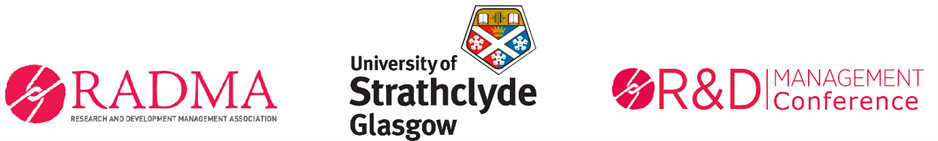 R&D Management Conference 20216th-8th July OnlineInnovation in an Era of DisruptionCall for submissionsFor the first time our R&D Management Conference will take the form of a virtual, online event. We invite the submission of Extended Abstracts and Posters presenting academic research of a theoretical or empirical nature relating to the conference theme. Full details of submission requirements can be found in this Call for Papers.The global Covid-19 crisis has made many companies realise that they cannot operate as they have in the past. This means that Innovation and R&D initiatives emerge as essential catalysts for post-pandemic growth. In this regard areas of particular relevance to the conference theme are, but not limited to, changing customer needs, new product and service offerings, business model disruption, digital transformation and emerging markets. Crises create opportunities for both economic, social and environmental innovation manifest in the growing sharing economy and areas related to sustainability, clean technologies, energy and methods of production. Consideration may also be given to organisational factors such as culture, leadership, capabilities, processes, structures and theories that underpin innovation implementation.  The conference encourages forward thinking by assessing state-of-the-art trends and offers opportunities for discussions on a broad range of innovation related topics. Keynote speakers, workshops and additional activities: In addition to the papers and poster tracks there will be a plenary session, showcasing University of Strathclyde’s response to Covid19. Keynote speakers include Professor Ellen Enkel, Mr Steve Rader, NASA and Industry contributors.  Workshops, networking and other social activities will run for the duration of the conference and more details will follow.Short Competitive PapersAuthors whose academic extended abstract has been accepted for the conference should submit their paper and abstract by 4th June 2021.  Short Competitive Paper Length: 3,000 – 5,000 words including references and tables. Abstract should be contained at the beginning of the paper. The Abstract is limited to 300 words and should clearly reveal the purpose, value and impact of the paper. It should state briefly why the work reported was done, how it was carried out, the most important conclusions and their implications for R&D management. As well as being contained in the paper, the abstract should be uploaded separately. A book of abstracts will be compiled for conference delegates only. Style format: Papers and abstracts should be prepared using MS Word and then submitted as word documents.  Specialist terminology and acronyms should be avoided.Reference style: Chicago 16th author-date. Examples below:Billoski, T.V. 1992. Introduction to Paleontology. 6th ed. New York: Institutional Press.Morehouse, S.I., and R.S. Tung. 1993. "Statistical evidence for early extinction of reptiles due to the K/T event."  Journal of Paleontology 17 (2):198-209.Schwartz, M.T., and T.V. Billoski. 1990. "Greenhouse hypothesis: effect on dinosaur extinction." In Extinction, edited by B.T. Jones and N.V. Lovecraft, 175-189. New York: Barnes and Ellis.